LES PASSEJAÏRES DE VARILHES                    					   FICHE ITINÉRAIREPAMIERS n° 51 "Cette fiche participe à la constitution d'une mémoire des itinéraires proposés par les animateurs du club. Eux seuls y ont accès. Ils s'engagent à ne pas la diffuser en dehors du club."Date de la dernière mise à jour : 14 mai 2020La carte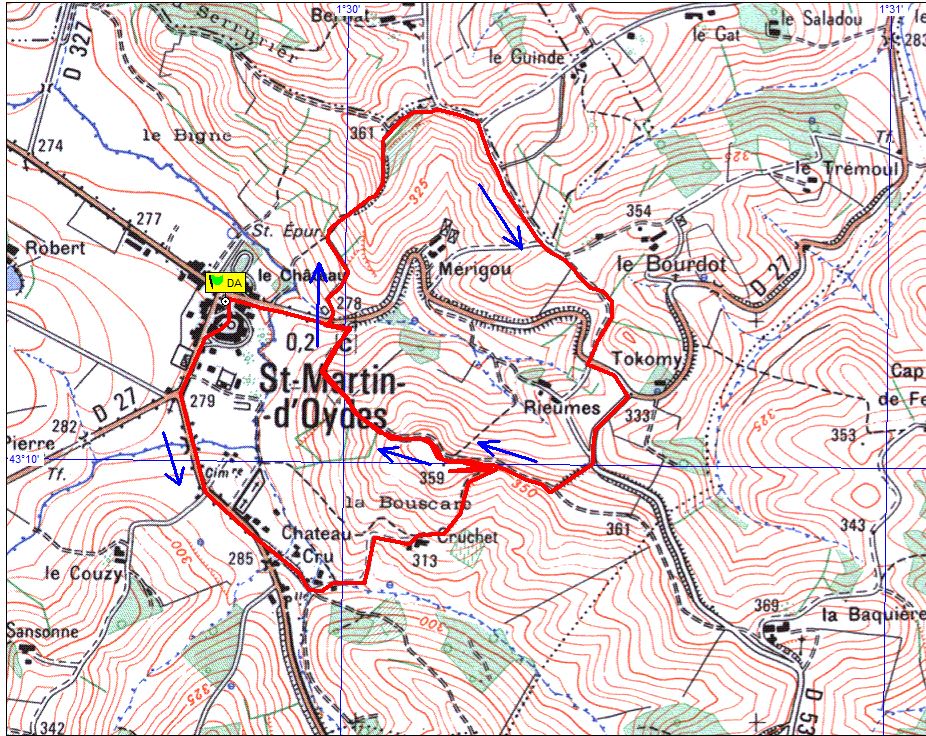 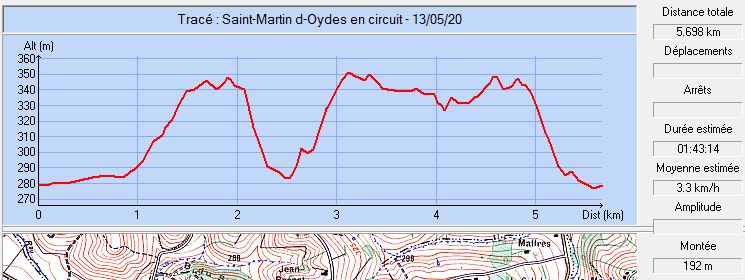 Commune de départ et dénomination de l’itinéraire : Saint-Martin d’Oydes – Place Aristide Briand (Grand parking public face au château) – Circuit autour de Saint-Martin d’OydesDate, animateur(trice), nombre de participants (éventuel) :05/11/2011 – Yvonne Buosi –27/08/2016 – Jean Gaillard – 16 participants (Reportage photos) 30/06/2018 – Jean Gaillard – 9 participants (Reportage photos)L’itinéraire est décrit sur les supports suivants : Topoguide de l’office de tourisme du Pays de Pamiers – Balade "Autour du village fortifié"Classification, durée du parcours, dénivelé positif, distance, durée :Promeneur – 2h00 – 150 m – 6 km – ½ journée        Indice d’effort : 29  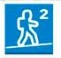 Balisage : Jaune Particularité(s) : Deux clôtures à refermer encadrant une zone pacagée, la première au km 3 dans la montée à la sortie du petit bois, la deuxième en haut, au point côté 360, avant de retrouver la route asphaltée.Site ou point remarquable :Le village fortifié circulaire de Saint-Martin d’OydesL’église St-Anastase et ses peintures muralesLa fontaine St-Anastase (Pas nettoyée en 2018)Le château (Par le passé résidence secondaire du premier ministre anglais Tony Blair)Trace GPS : ??Distance entre la gare de Varilhes et le lieu de départ : 22 km (par St-Victor Rouzaud et Escosse) ; 29 km par PamiersObservation(s) : Le topoguide de l’office de tourisme propose deux boucles de 3,3 et 3,8 km. Le circuit proposé est une combinaison de ces deux boucles avec un parcours en forme de huit.Avons constaté à deux reprises (2016 et 2018) que le sentier emprunté après la première traversée de la D 27A (km 2,5 environ) était envahi par de hautes herbes (défaut d’entretien)En 2018, dans la montée à travers les pâtures (km 3 environ), présence d’un troupeau de gasconnes accompagnées de leur taureau. Prudence et vigilance requises !